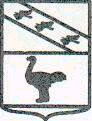 Льговский Городской Совет депутатовПОСТАНОВЛЕНИЕот 31.01.2019  №3-ПОб отложении вопроса очередногозаседания Льговского Городского Совета депутатовРассмотрев проект Решения Льговского Городского Совета депутатов «Об утверждении платы за содержание жилого помещения», Льговский Городской Совет депутатов ПОСТАНОВИЛ:Отложить рассмотрение проекта решения Льговского Городского Совета «Об утверждении платы за содержание жилого помещения» в связи с отклонением представленных в проекте размеров индексации платы за содержание жилого помещения от установленных предельных индексов потребительских цен, установленных «Прогнозом социально-экономического развития Российской Федерации на 2018 год и на плановый период 2019 и 2020 годов», в соответствии с которыми согласно «Методическим рекомендациям по установлению размера платы за содержание жилого помещения для собственников жилых помещений, которые не приняли решение о выборе способа управления многоквартирным домом, решение об установлении размера платы за содержание жилого помещения, а также по установлению порядка определения предельных индексов изменения размера такой платы» утвержденных приказом Министерства строительства и жилищно-коммунального хозяйства Российской Федерации от 06.04.2018 №213/пр, должен устанавливаться размер платы за содержание жилого помещения в многоквартирном доме.Постановление вступает в силу со дня его принятия.ПредседательЛьговского Городского Совета  депутатов                            Н.И. Костебелов